ECONOMIC BENEFIT ANALYSIS for NEBRASKA’s ALTERNATIVE FUEL VEHICLEsIntroduction In this economic analysis we look at five types of alternative fuel vehicles:CV - Conventional Cars (Internal combustion Engine (ICE) Cars) running on gasoline fuel DV - Cars (Internal combustion Engine (ICE) Cars) running on Diesel fuel  CNG – Trucks running on Compressed natural gas (CNG) fuelBEV –  Battery electric vehicles (all electric) running a 100% on Electricity fuel  HEV – Plug-in Hybrid electric vehicles (combination of electricity and gasoline fuel Economic benefits due to fuel type price differencesData calculations are based on the following average prices and assumptions:  Gas price of $2.43 per gallon (based on 2015 average [1]). Diesel price of $2.71 per gallon (based on 2015 average [1]).CNG price of $1.97 per gallon based on average CNG price by state. [2] Hybrid electric vehicles calculations are based on the vehicle using electricity only [3]. Electricity price is dependent on the utility serving the cities in the study: there are four companies that supply power for the cities in this study, each with their own energy makeup and pricing: Omaha Public Power District (OPPD)Nebraska Public Power District (NPPD) Northeast Nebraska Public Power District (NeNPPD) Lincoln Electric System (LES)The participating cities are shown in Table I with their service provider and the price per kilowatt. The price per kilowatt is based on the average commercial rate for each city provided by Electricity Local [4]. NeNPPD delivers power to Allen, Dakota County, and Wayne over NeNPPD transmission lines, but the electricity is generated by NPPD [5]. Table 1. Participating Cities and their electric rates bases on the service provider.Table II shows the costs for driving one mile for each fuel type. The cost of fuel for a BEV is based on the price per kWh for OPPD, NPPD, NeNPPD, and LES calculated by averaging the data shown in Table I. Hastings and Nebraska City are not included in this calculation as these cities provide their own power. HEV is not shown in Table II since it has the same analysis as the BEV.Table II: Cost for driving one mile.Table III shows the cost savings for alternative fuel vehicles when compared with the Conventional vehicle (CV).  The calculations shown are for driving one mile and then for driving an average 12000 miles (one year).  Table III: Cost savings for Alternative fuel vehicles when compared to CV.  Table IV shows the cost savings for driving BEV with varying gas prices. In this analysis, the price of gasoline varies from $1.5 to $3.00 in 50 cent increments.  The table also shows the savings with the actual price of gas when the project was initially deployed in the summer of 2014.  The calculations for the BEV prices are based on an average kWh price for OPPD, NPPD, NeNPPD and LES ($0.0234/kWh)  Table IV: Cost savings for driving BEV with varying gas prices. Economic benefits due to other factors effecting each fuel type In addition to the fuel savings, additional cost savings for BEVs are attributed to car maintenance requirements.  Table V shows the average maintenance cost for each type of car and calculates the yearly savings for the DV and BEV car type over the CV car type.   Table V: Cost savings calculations for DV and BEV due to maintenance and other savings. [6-8]*BEV’s annual maintenance are estimated to be 35% less than the maintenance requirement for CVs [9].Total economic benefits  Table VI shows the average combined fuel and maintenance cost savings for driving BEV in Nebraska. Table VI: Total economic savings for DV and BEV car types over CV care type.References[1] https://www.eia.gov/forecasts/steo/report/prices.cfm[2] http://www.cngnow.com/average-cng-prices/pages/default.aspx[3] https://www.fueleconomy.gov/feg/label/learn-more-PHEV-label.shtml[4] http://www.electricitylocal.com/states/nebraska/[5] http://www.nnppd.com/about_us/profile/[6] https://www.les.com/residential/rates/rate-schedules[7] http://exchange.aaa.com/wp-content/uploads/2015/04/Your-Driving-Costs-2015.pdf[8] http://www.vtpi.org/tca/tca0501.pdf[9] https://www.fpl.com/environment/pdf/get-charged-up.pdfParticipating communitiesProviderPrice per kWh ($) Allen Consolidated Schools NeNPPD0.066 AshlandOPPD (retail)0.094 Bellevue OPPD (retail)0.094 Central CityNPPD (wholesale power supply)0.102 Dakota CountyNeNPPD0.066Ferguson House (Lincoln)LES0.0706 GothenburgNPPD (wholesale power supply)0.081 GretnaOPPD (retail)0.094HastingsProvides own service0.076 HoldregeNPPD (wholesale power supply)0.092KearneyNPPD (retail)0.0889 LexingtonNPPD (wholesale power supply)0.0939 LincolnLES0.0706 Nebraska CityProvides own service0.1084 OPPDOPPD0.084 SewardNPPD (wholesale power supply)0.0935 South Sioux CityNPPD (wholesale power supply)0.0855 ValleyOPPD0.094 WayneNeNPPD0.0635CVDVCNGBEVBEVBEVBEVCVDVCNGOPPDNPPDNeNPPDLESCost of “Fuel”$2.43 per gallon$2.71 per gallon$1.97 per gallon$0.092 per kWh$0.091 per kWh$0.065 per kWh$0.0706 per kWhFuel Efficiency21.6 miles per gallon35 miles per gallon31 miles per gallon3.4 miles per kWh3.4 miles per kWh3.4 miles per kWh3.4 miles per kWhCost per mile$0.11$0.08$0.06$0.027$0.0267$0.019$0.0208CVDVCNGBEVBEVBEVBEVCVDVCNGOPPDNPPDNeNPPDLESCost per mile$0.11$0.08$0.06$0.027$0.0267$0.019$0.0208Savings over CV per mile--------$0.03$0.05$0.083$0.0833$0.091$0.0892Estimated savings over CV per year--------$360$600$996$999.60$1,092$1,070.40Cost of Gasoline $/Gallon$1.50$2.00$2.50$3.00$3.61 (Summer 2014) Savings over CV per mile4.6 cents6.9 cents9.3 cents11.6 cents14.4 centsSavings over CV per year (12,000 miles)$552$828$1,116$1,392$1,728CVDVBEV*Cost per mile$0.0511$0.043$0.033Cost per year$613.2$516$396Savings over CV per year --------$97.2$217.2CVDVBEVBEVBEVBEVCVDVOPPDNPPDNeNPPDLESCost per mile$0.1611$0.1230.060.05970.0520.0538Savings over CV per mile--------$0.03810.10110.10140.10910.1073Estimated savings over CV per year--------$457.2$1,213.2$1,216.8$1,309.2$1,287.6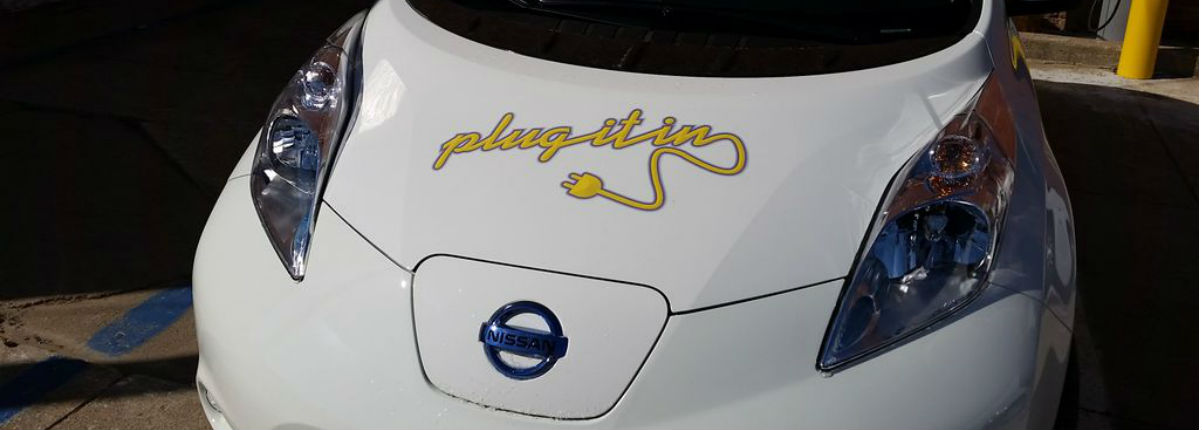 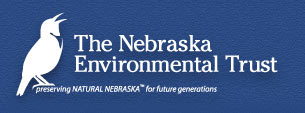 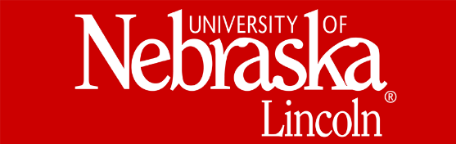 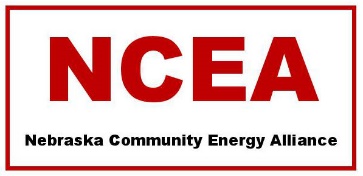 